Додаток 11
до Порядку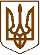 Державна служба України з надзвичайних ситуацій(найменування підрозділу ДСНС)(місцезнаходження підрозділу ДСНС)ЗАТВЕРДЖУЮ
Керівник структурного підрозділу
апарату ДСНС, до компетенції якого
віднесено питання запобігання
надзвичайним ситуаціям (заступник
керівника територіального органу ДСНС,
до компетенції якого віднесено питання
запобігання надзвичайним ситуаціям)___________  ___________________                                                                                        (підпис)           (власне ім’я, прізвище)____  ________________20 _ рокуАКТперевірки	                   (найменування аварійно-рятувальної служби, її підпорядкованість, місцезнаходження)від 	  	20__ рокуСкладено комісією у складі:Підстава для перевірки	                                                  (заява керівника аварійно-рятувальної служби, доручення ДСНС)Керівник 	(найменування посади)Завданням перевірки було	Перевіркою встановлено:	(зазначаються проведені заходи, передбачені пунктами 38—44 		
                                     Порядку атестації аварійно-рятувальних служб і рятувальників)Висновки:		                      (зазначається оцінка готовності аварійно-рятувальної служби
                        до дій за призначенням)Пропозиції:		                             (зазначаються пропозиції щодо усунення недоліків та порушень)Акт складено у трьох примірниках:1-й примірник —	2-й примірник —	3-й примірник —	Підписи осіб, що брали участь у перевірці:З актом ознайомлений:{Порядок доповнено додатком 11 згідно з Постановою КМ № 1055 від 06.10.2023}Голова комісії:_______________________(прізвище, власне ім’я  та по батькові (за наявності)________________________(найменування посади)Члени комісії:_______________________(прізвище, власне ім’я  та по батькові (за наявності)________________________(найменування посади)_______________________(прізвище, власне ім’я  та по батькові (за наявності)________________________(найменування посади)________________________(прізвище, власне ім’я  та по батькові (за наявності)________________________(найменування посади)Присутні:_______________________(прізвище, власне ім’я  та по батькові (за наявності)_______________________(найменування посади)_______________________(прізвище, власне ім’я  та по батькові (за наявності)_______________________(найменування посади)_______________________(найменування посади)_______________________(підпис)________________________(власне ім’я, прізвище)_______________________(найменування посади)_______________________(підпис)________________________(власне ім’я, прізвище)_______________________(найменування посади)_______________________(підпис)________________________(власне ім’я, прізвище)_______________________(найменування посади)_______________________(підпис)________________________(власне ім’я, прізвище)